31.03.2021r. Propozycja ćwiczeń do wyboru1.Zabawa ruchowahttps://www.youtube.com/watch?v=x7Wc4Rj22jI2. Karta pracy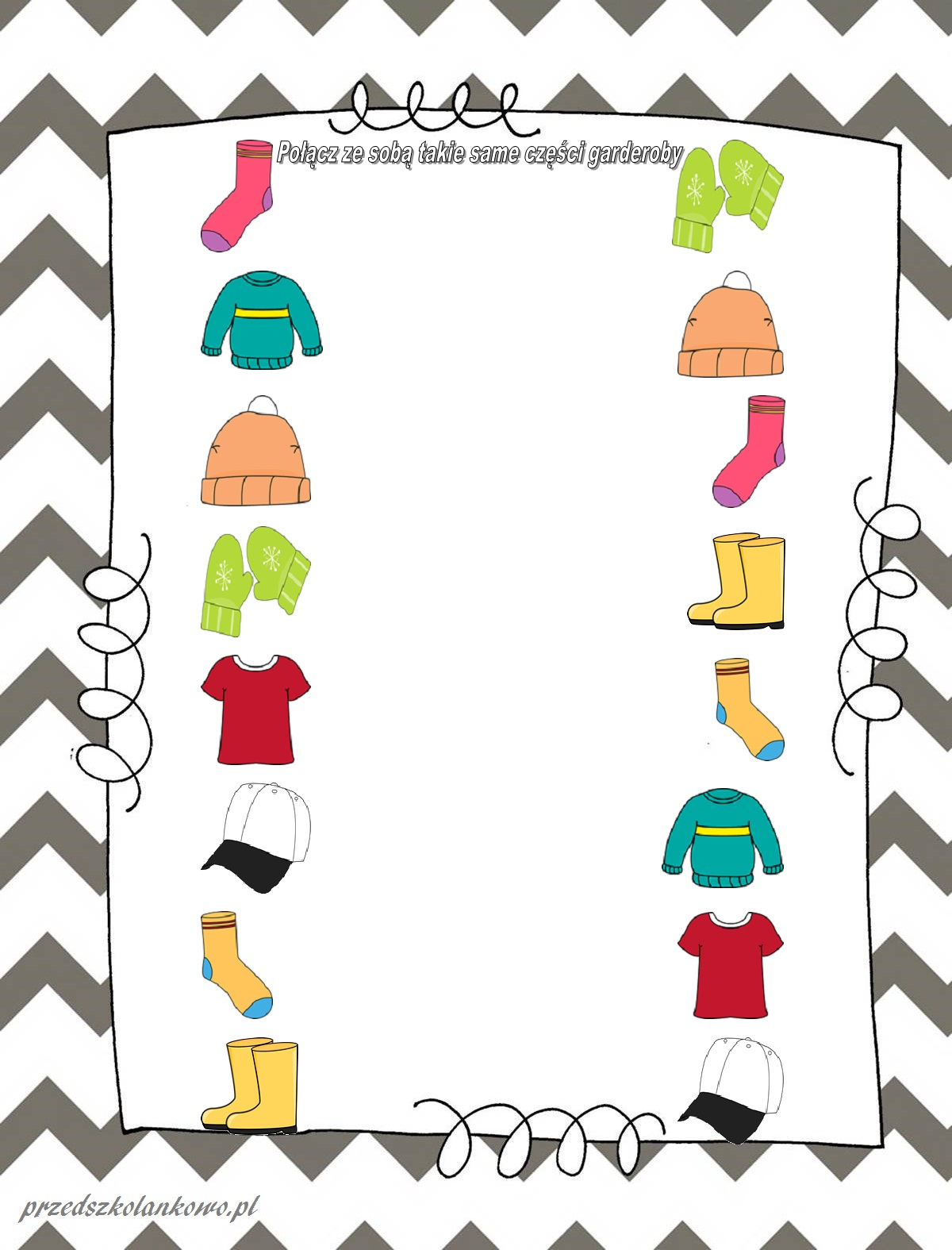  Połącz ubranie z częścią ciała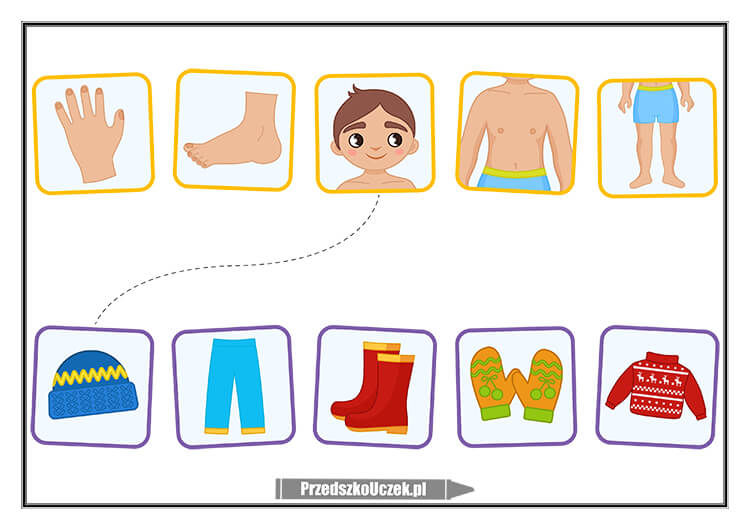 Wskaż, spróbuj nazwać jak najwięcej elementów garderoby.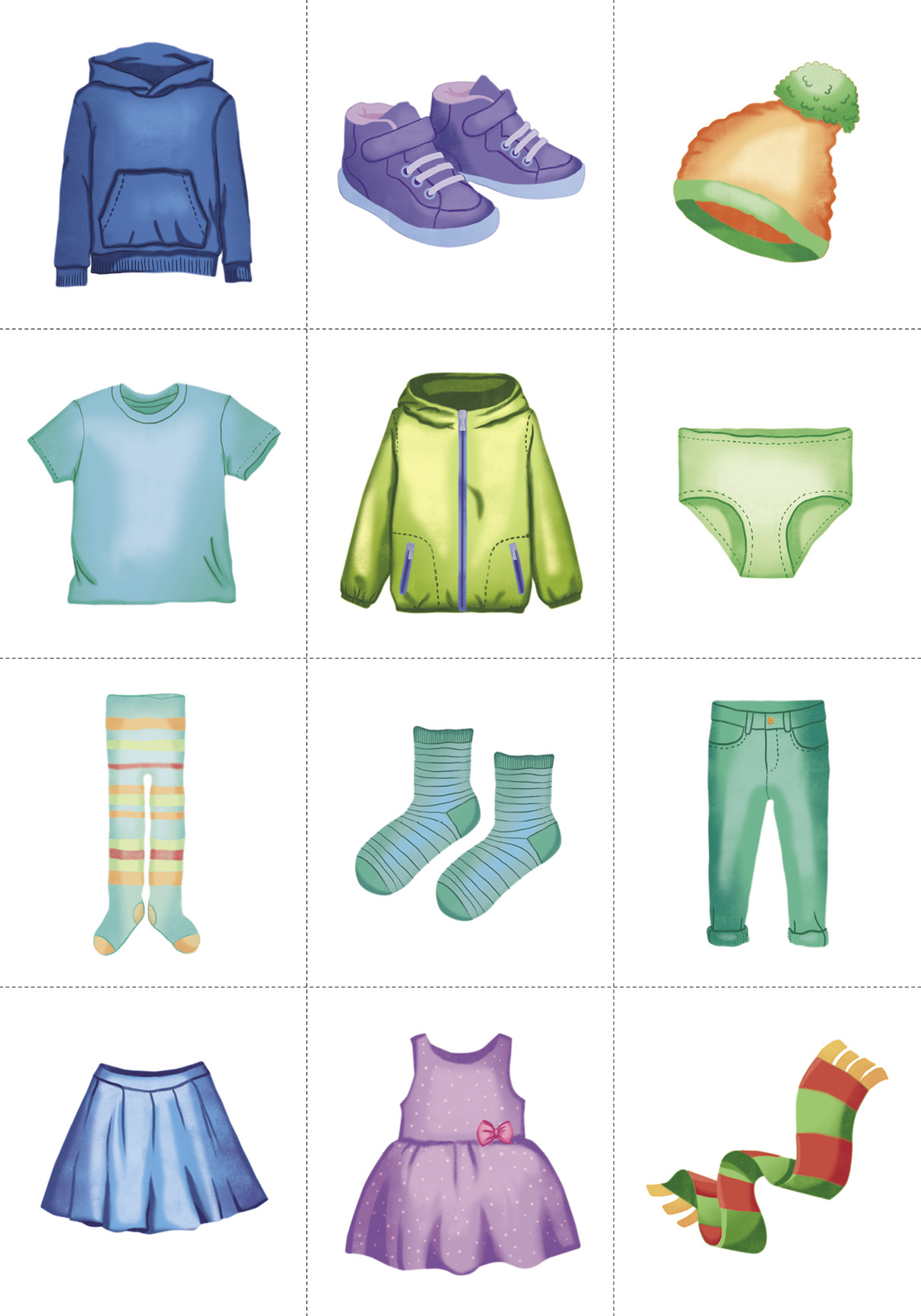 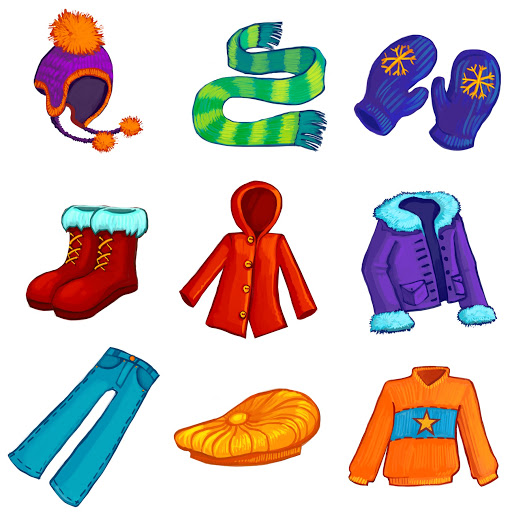 Połącz kropki i pokoloruj wybrany obrazek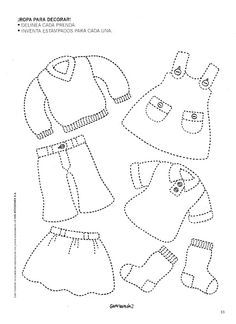 